Муниципальное автономное дошкольное образовательное учреждение«Детский сад «Гнездышко»Дидактическая игра: «Большие и маленькие»Никифорова Елизавета Кирилловна, воспитательг. Новый УренгойЦель: расширить словарь по теме «Животные Севера».Задачи:Образовательные:  учить детей сравнивать предметы по величине;формировать умение выбирать предметы с ориентировкой на его величину;активизировать словарь детей: произносить слова большой и маленький с разной интонацией (большой – низким голосом; маленький - высоким).Развивающиеся: развивать речь, внимание, мышление, память, мелкую моторику рук.Воспитательные: воспитывать любовь к животным Севера.Материал: Картинки северных животных. Возраст детей: 3-5лет.Правила игры:Вариант 1. Ребенок выбирает  карточку с большим животным и к нему подбирает с маленьким. Игра продолжается до тех пор,  пока все карточки не разложит.Вариант 2. Ребенок выбирает карточку с животного «мамы» к нему подбирает детеныша.Вариант 3. Выбирается по считалке ведущая. Ведущий детям раздает карточки с большими животными. Мешок с маленькими карточками у ведущего. Ведущий достает по одной карточки, дети, забирают соответствующую карточку.Вариант 4. Нужно карточки разложить по коробкам.  Больших животных в большую коробку, маленьких в маленькую.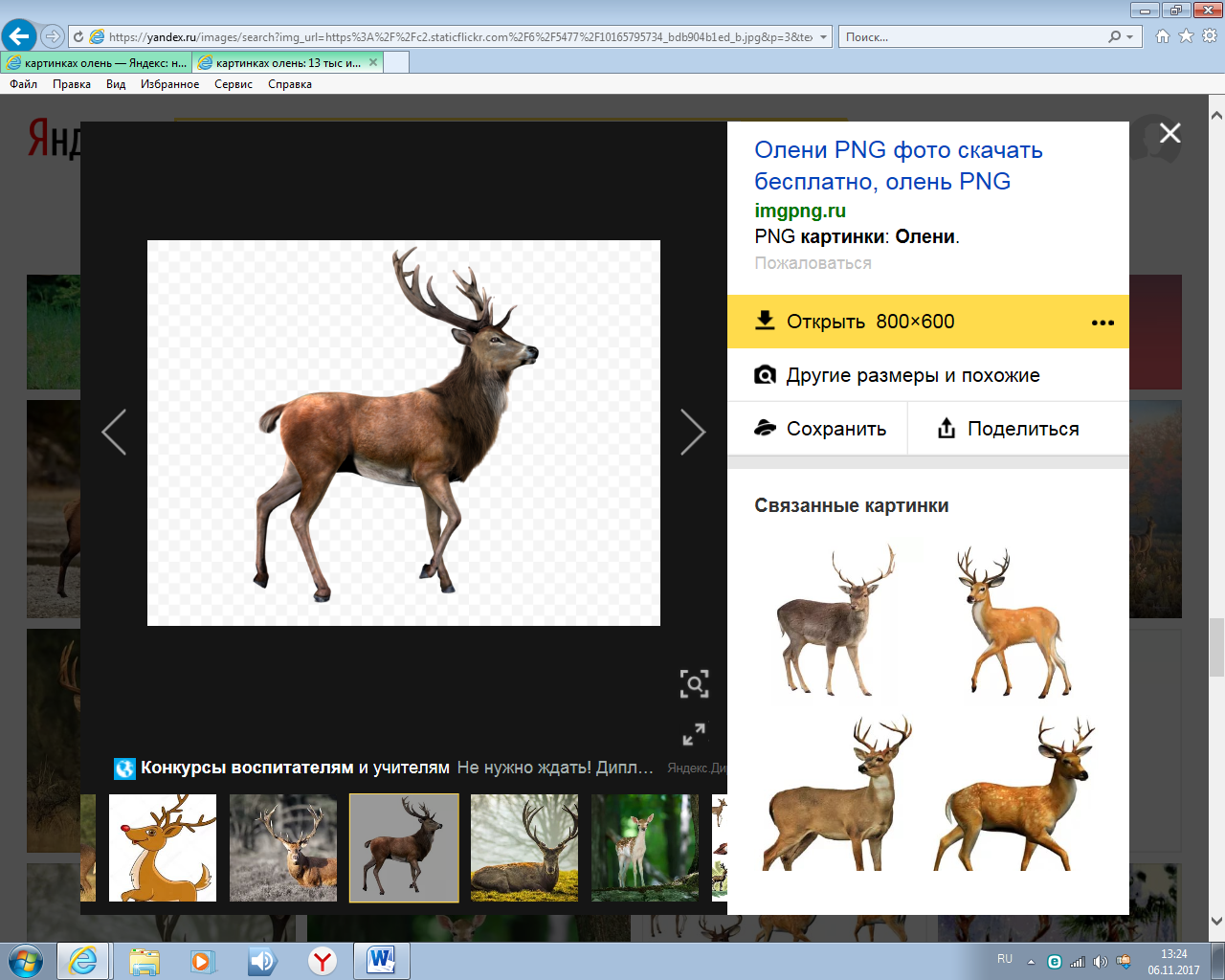 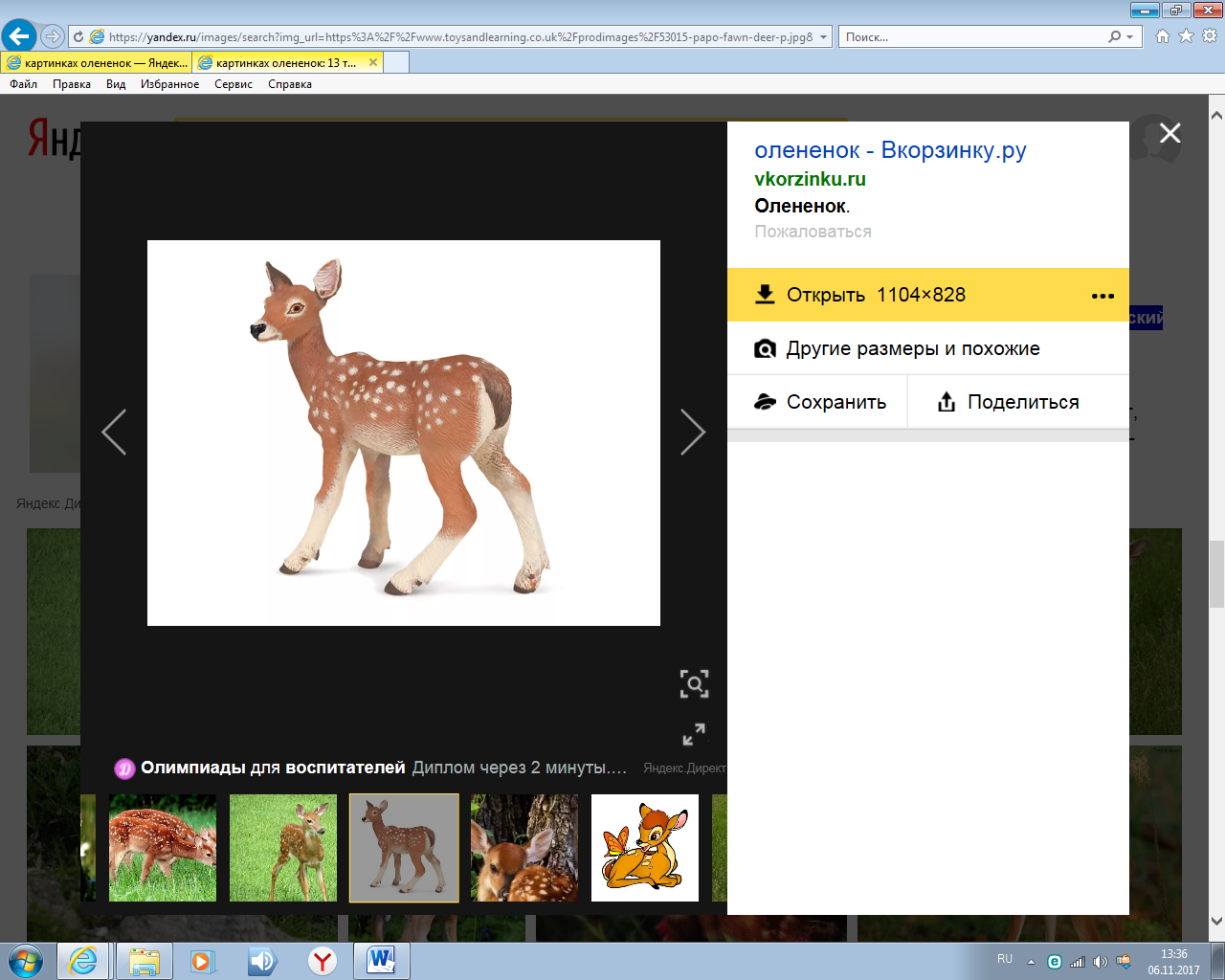 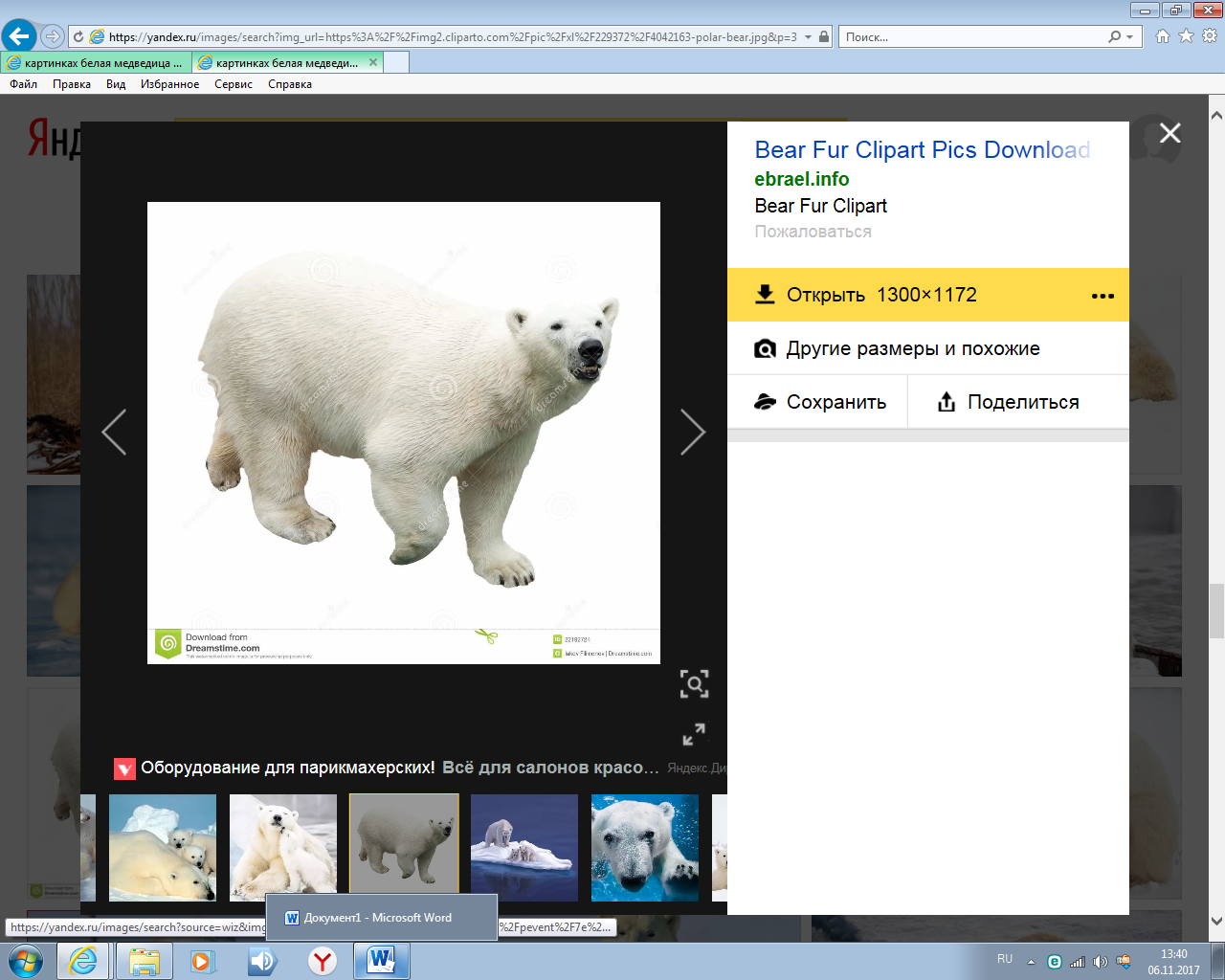 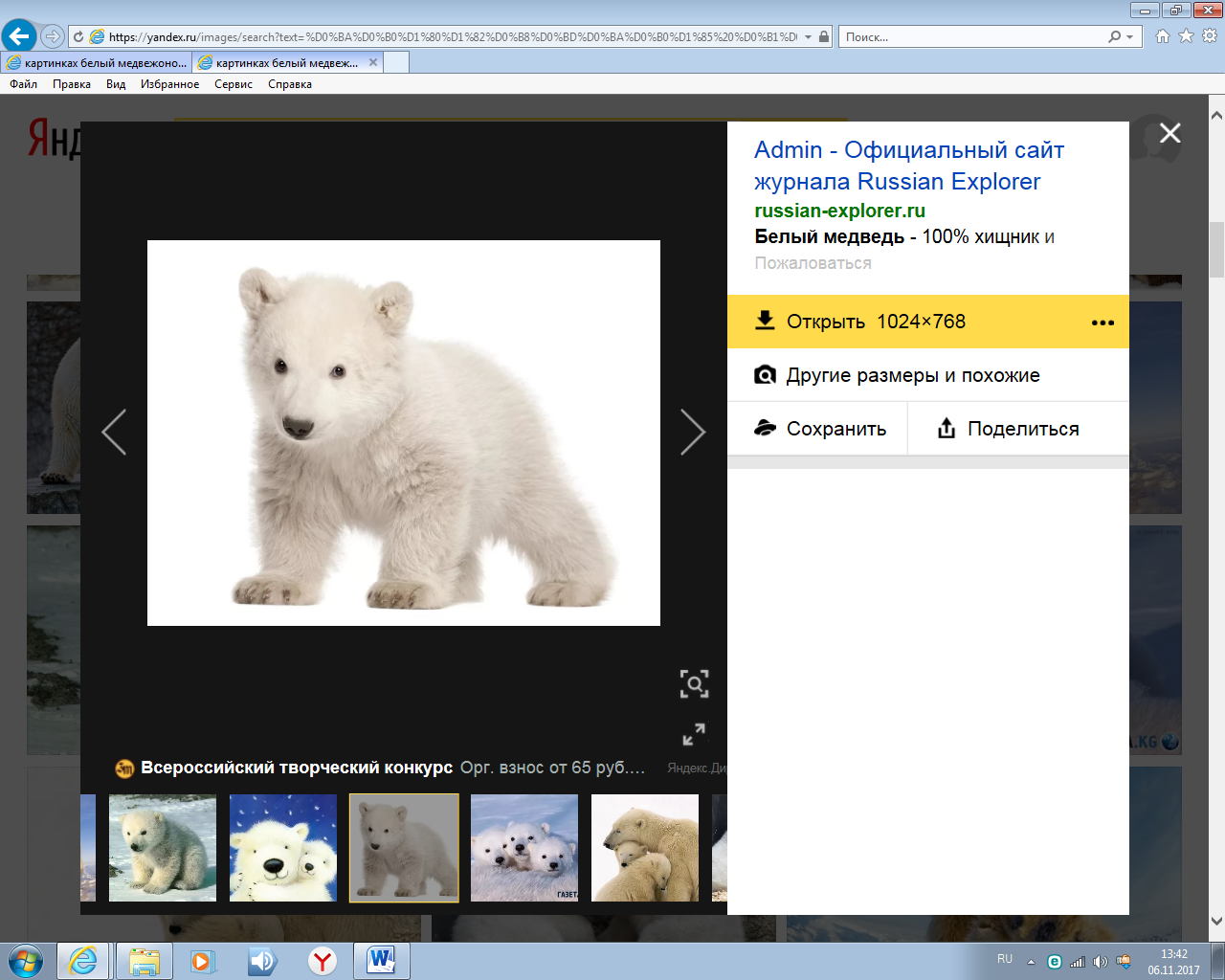 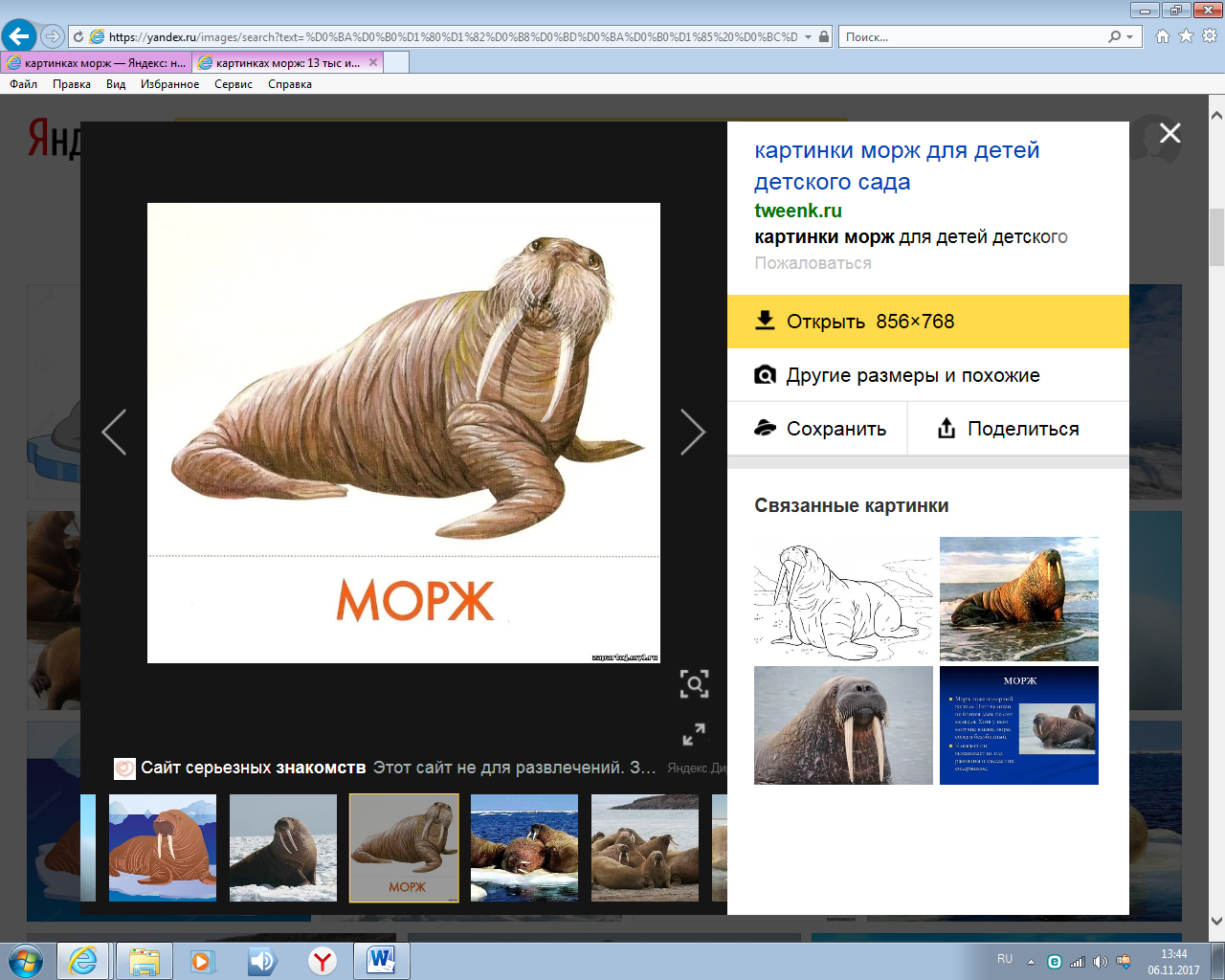 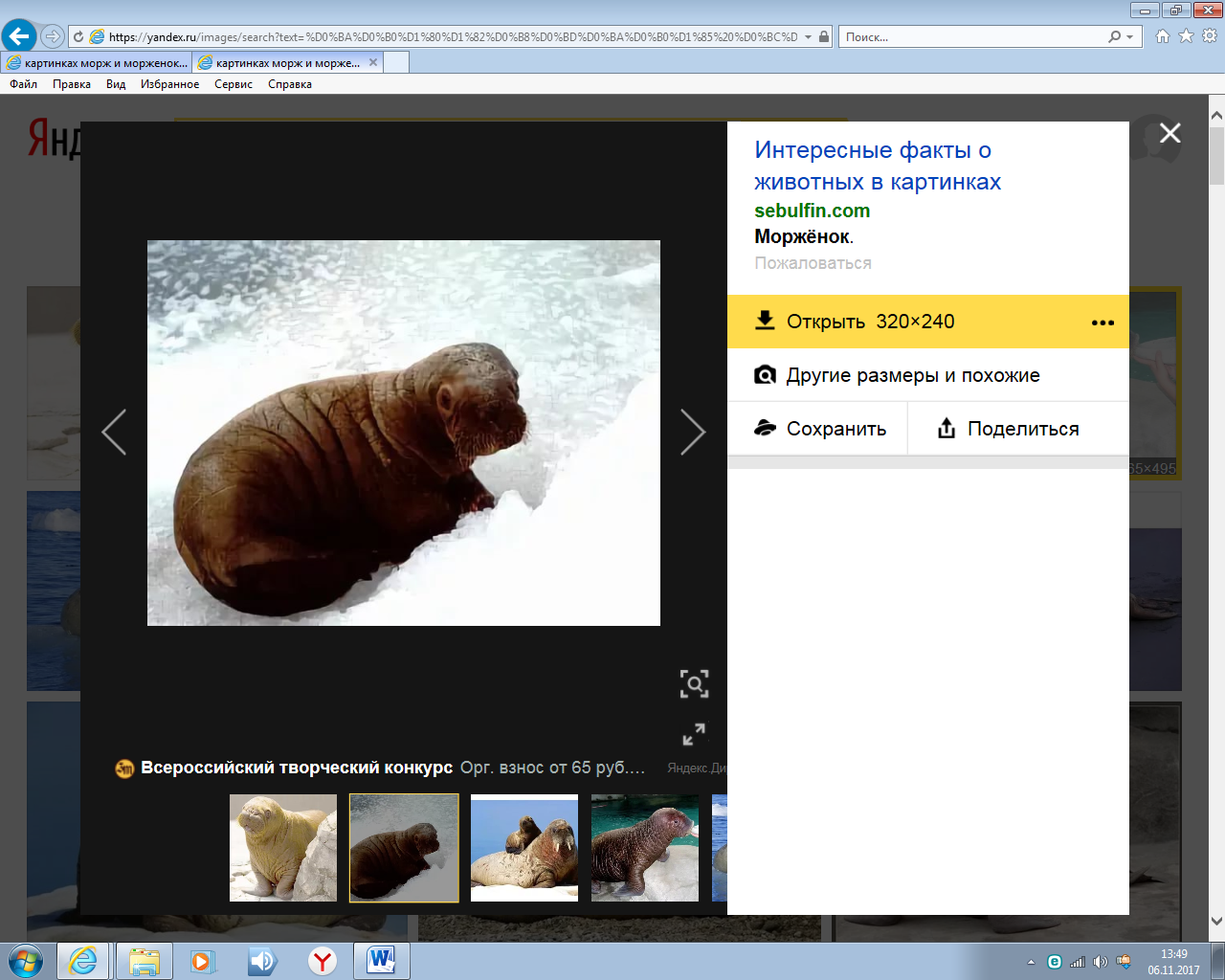 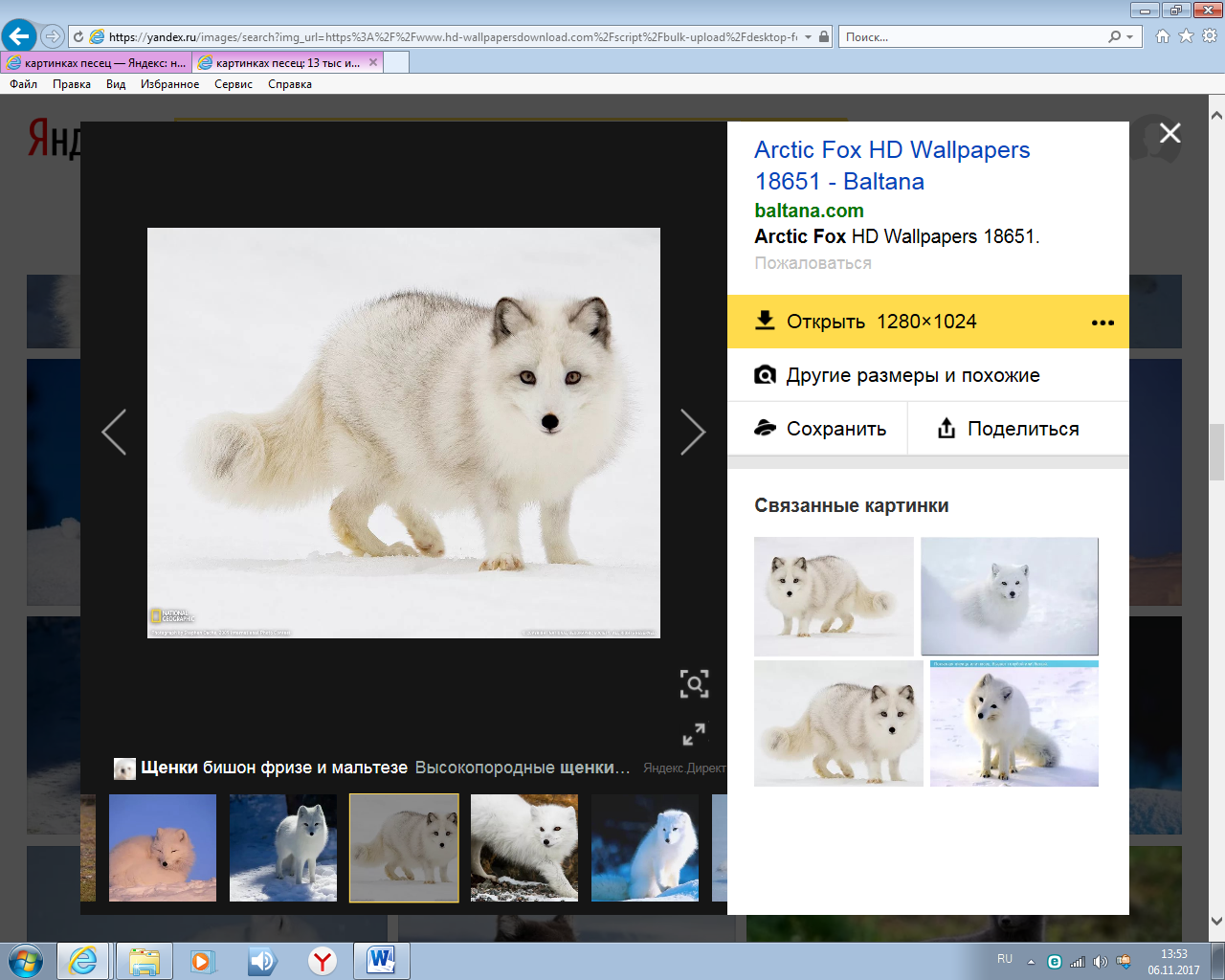 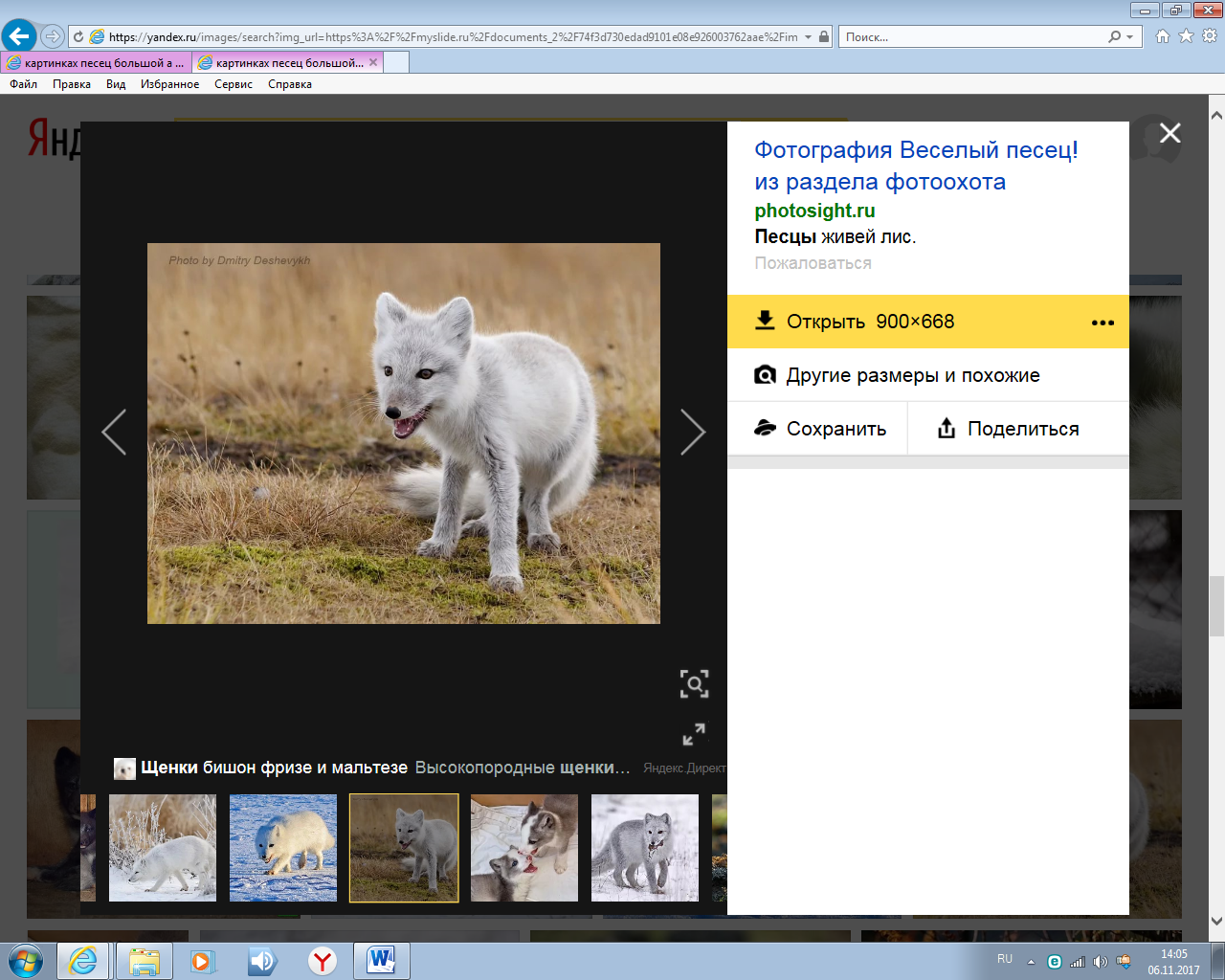 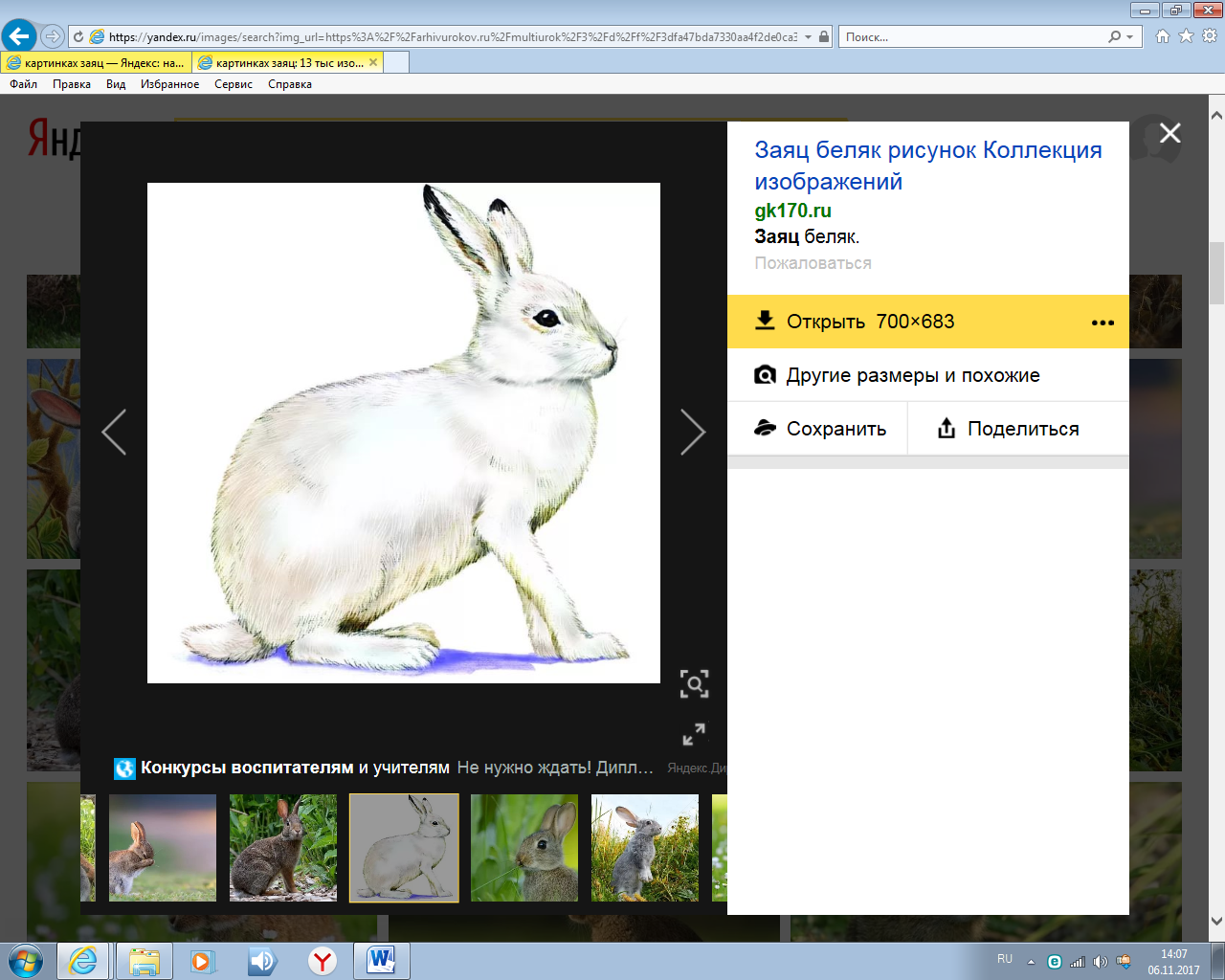 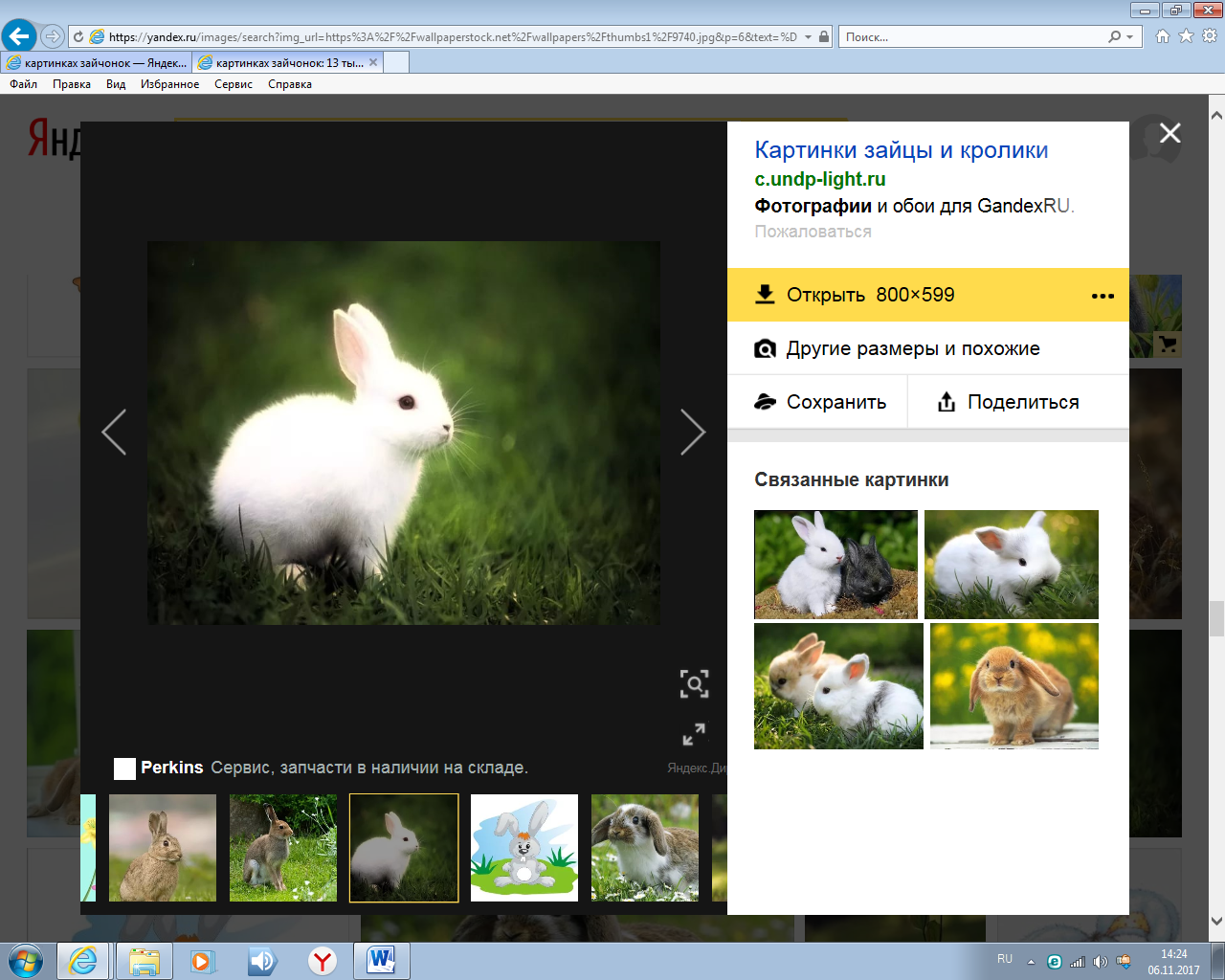 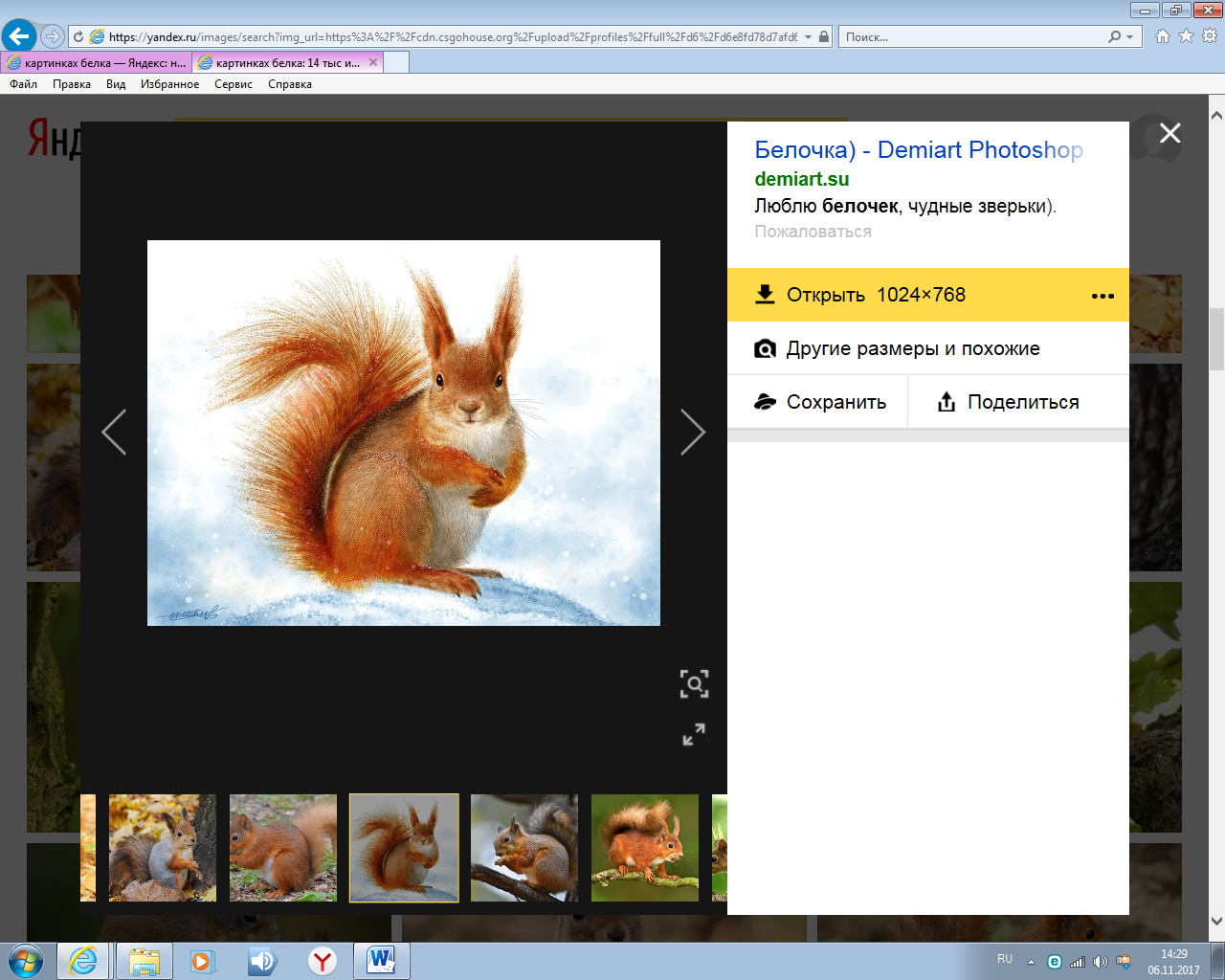 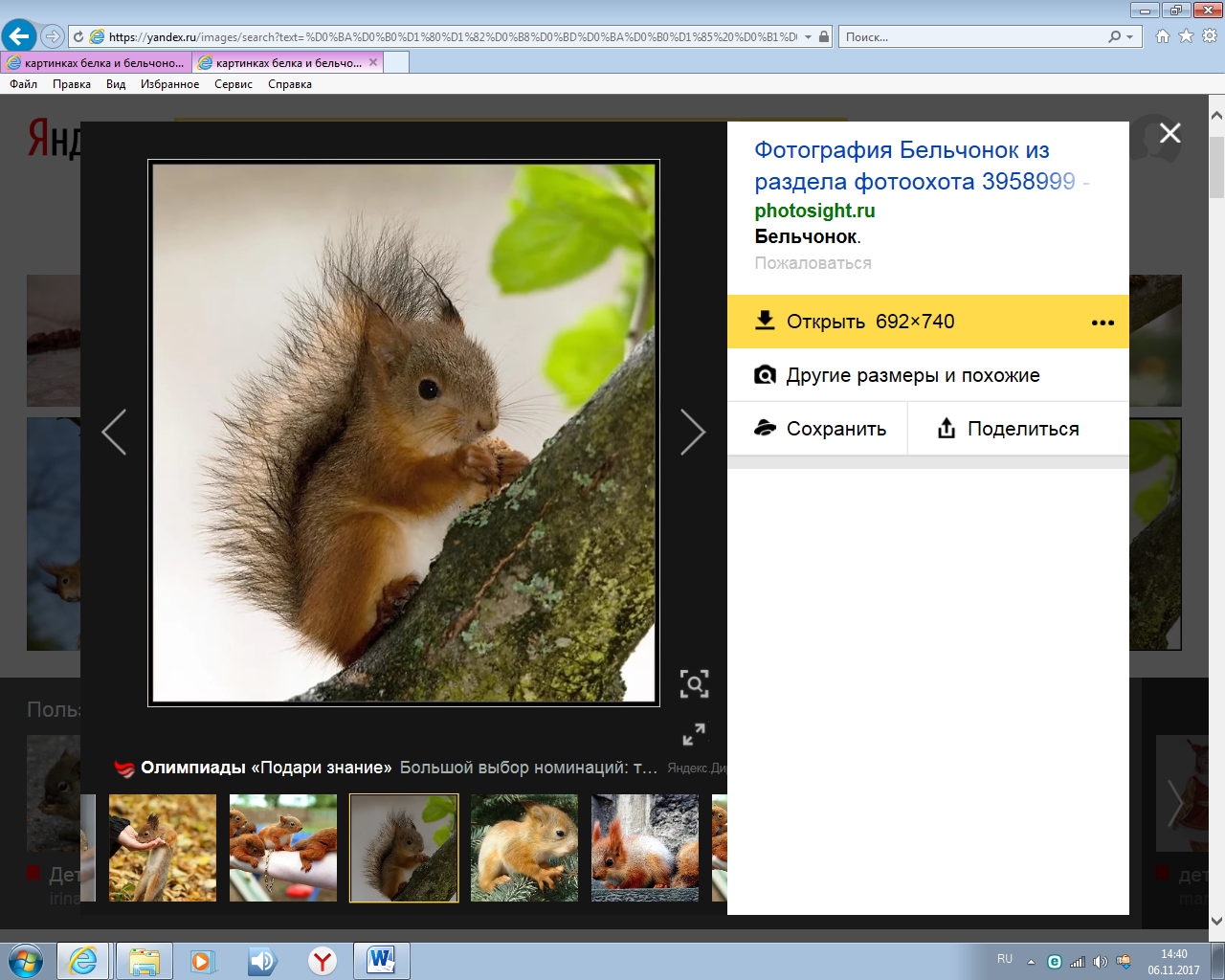 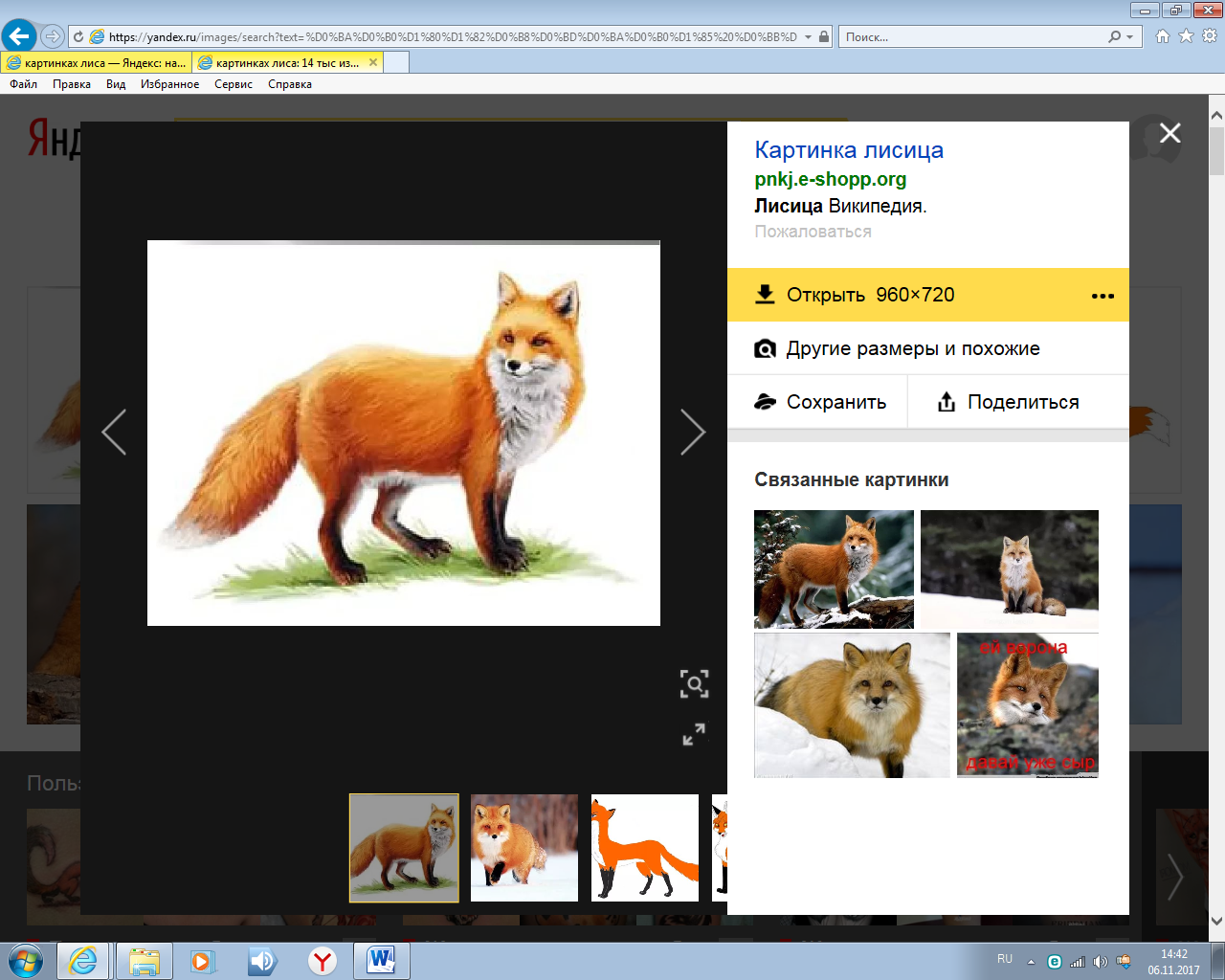 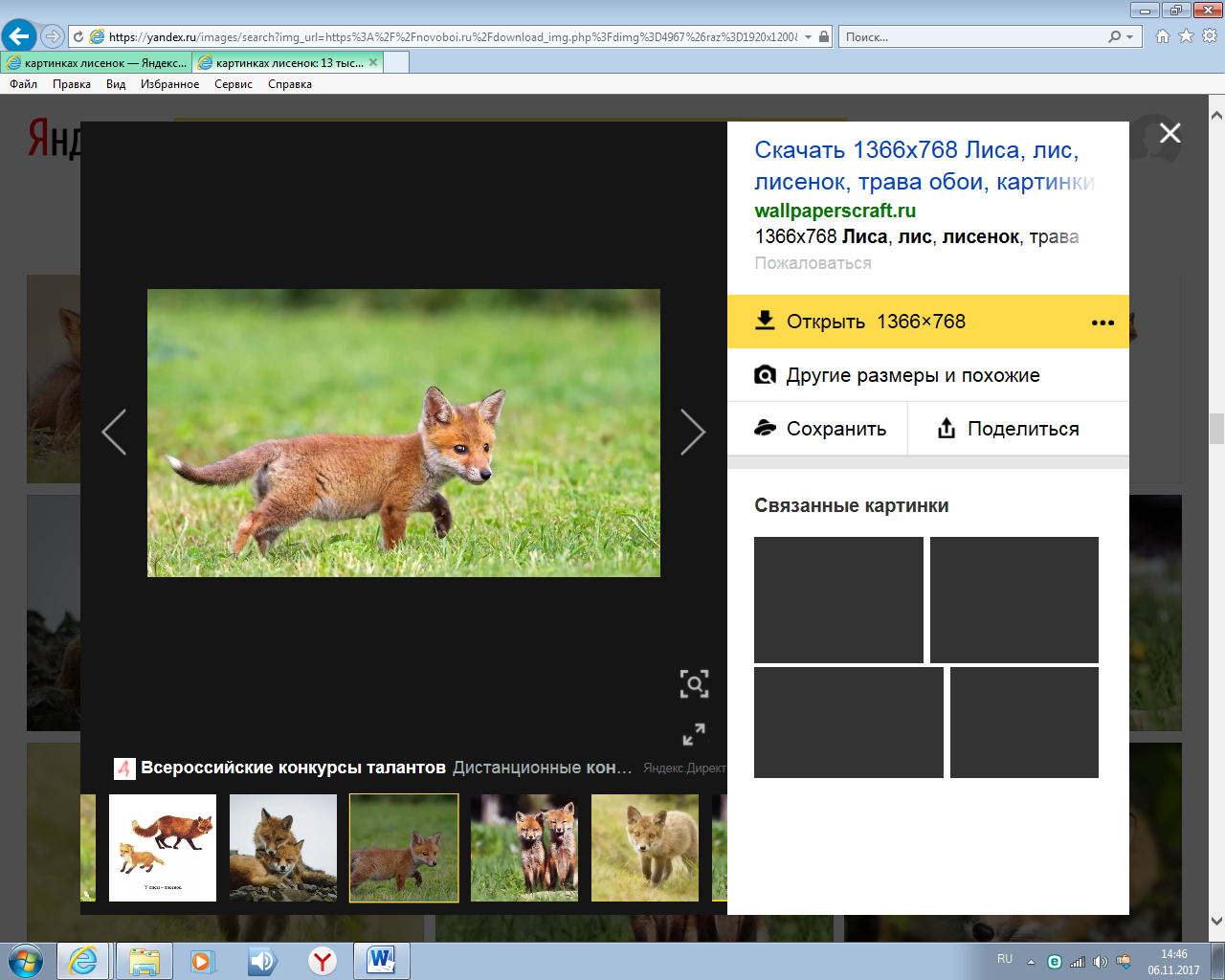 Список литературы1.Петерсон Л.Г. "Примерная Основная  общеобразовательная программа дошкольного образования "Мир открытий". М.: Изд-во "Цветной мир", 2014г.                                                        2.Петерсон Л.Г. "Система мониторинга  достижения детьми планируемых результатов освоения основной общеобразовательной программы "Мир открытий". – М.: Изд. "Цветной мир", 2014г.                                                                    3. Петерсон Л.Г. «Игралочка»  ". – М.: Изд. "Ювента", 2014г.                                                                    